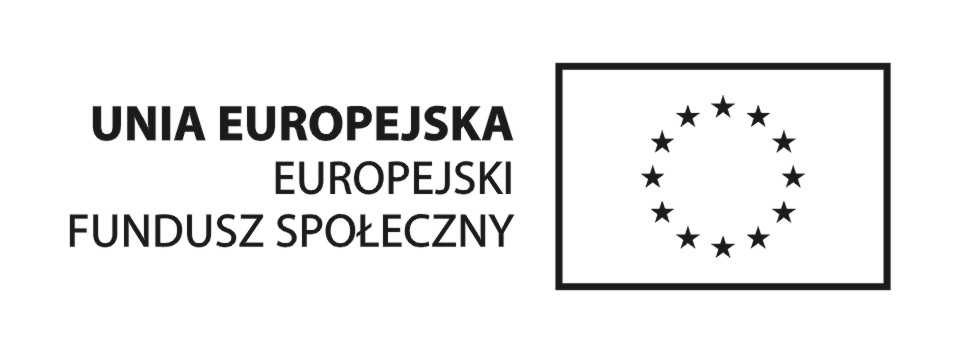 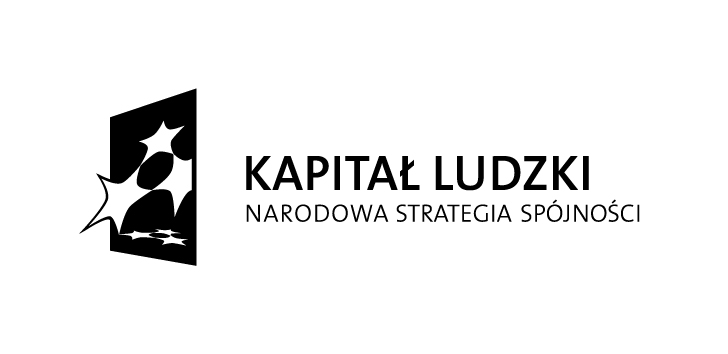 WNIOSEK O ZAWARCIE UMOWY NA ZORGANIZOWANIE STAŻUdo projektu pt. „Aktywni pomimo ...” UWAGA: Wniosek należy wypełnić komputerowo lub czytelnie pismem drukowanym. Każde białe pole powinno być wypełnione. W przypadku, gdy dane pole nie dotyczykandydata, należy wpisać: „nie dotyczy” lub, „n/d”.Początek formularzaOświadczam, że zakład pracy nie jest w stanie likwidacji ani upadłości, nie zalega z opłatą składek na ubezpieczenia społeczne i zdrowotne oraz uiszczaniem podatków, a wszystkie dane zawarte w niniejszym wniosku i załącznikach, zgodne są ze stanem faktycznym na dzień złożenia tego wniosku.Wnioski wypełnione nieczytelnie lub niekompletnie, podpisane przez nieupoważnioną osobę oraz niezawierające wymaganych załączników NIE ZOSTANĄ ROZPATRZONE.Wymagane załączniki:Programy stażu do wnioskowanego stanowiska, który po zaakceptowaniu przez Beneficjenta będzie załącznikiem do umowy o zorganizowanie stażu (załącznik nr 1).Oświadczenie Pracodawcy (załącznik nr 2).Kopia dokumentu uprawniającego do występowania w obrocie gospodarczym:wypis z Krajowego Rejestru Sądowego, zaświadczenie o wpisie do ewidencji działalności gospodarczej,inny dokument określającego status prawny, rodzaj i zakres działalności zakładu pracy,umowa spółki, jeżeli podmiot działa w formie spółki cywilnej. Kopia Deklaracji ZUS DRA za ostatni miesiąc.Kserokopie dokumentów powinny być potwierdzone za zgodność z oryginałem, opatrzone imiennym podpisem i pieczątką firmy. Powyższe załączniki są niezbędne do rozpatrzenia wniosku.Dół formularzaDane dotyczące Pracodawcy Dane dotyczące Pracodawcy Dane dotyczące Pracodawcy Pełna nazwa lub imię i nazwiskoDane teleadresoweSiedzibaMiejsce prowadzenia działalnościUlica, nr domuKod pocztowy, miejscowośćMiasto / wieśGminaPowiatTelefonE-mailNazwiska i imiona oraz stanowiska osób upoważnionych do podpisywania umowyImię i nazwiskoStanowiskoNazwiska i imiona oraz stanowiska osób upoważnionych do podpisywania umowyNazwiska i imiona oraz stanowiska osób upoważnionych do podpisywania umowyNazwiska i imiona oraz stanowiska osób upoważnionych do podpisywania umowyLiczba pracowników w przeliczeniu na pełny wymiar czasu w dniu składania wnioskuForma prawna, przedmiot działalności (zgodnie z PKD)Data rozpoczęcia działalnościNIPREGONDane dotyczące organizacji planowanego miejsca stażuDane dotyczące organizacji planowanego miejsca stażuDane dotyczące organizacji planowanego miejsca stażuStanowiskoNiezbędne predyspozycje psychofizyczne i zdrowotnePoziom wykształceniaOpiekun(imię i nazwisko, stanowisko, poziom wykształcenia, telefon)Osoba proponowana do odbycia stażu spośród osób zakwalifikowanych do projektu (imię i nazwisko, PESEL, adres)Po zakończonym stażu:Zatrudnię stażystęNie zamierzam zatrudnić stażysty(Podpis i pieczęć Pracodawcy )(Data i miejscowość)Weryfikacja wnioskuWeryfikacja wnioskuDecyzja:Pozytywna Negatywna Uwagi:Data, podpis